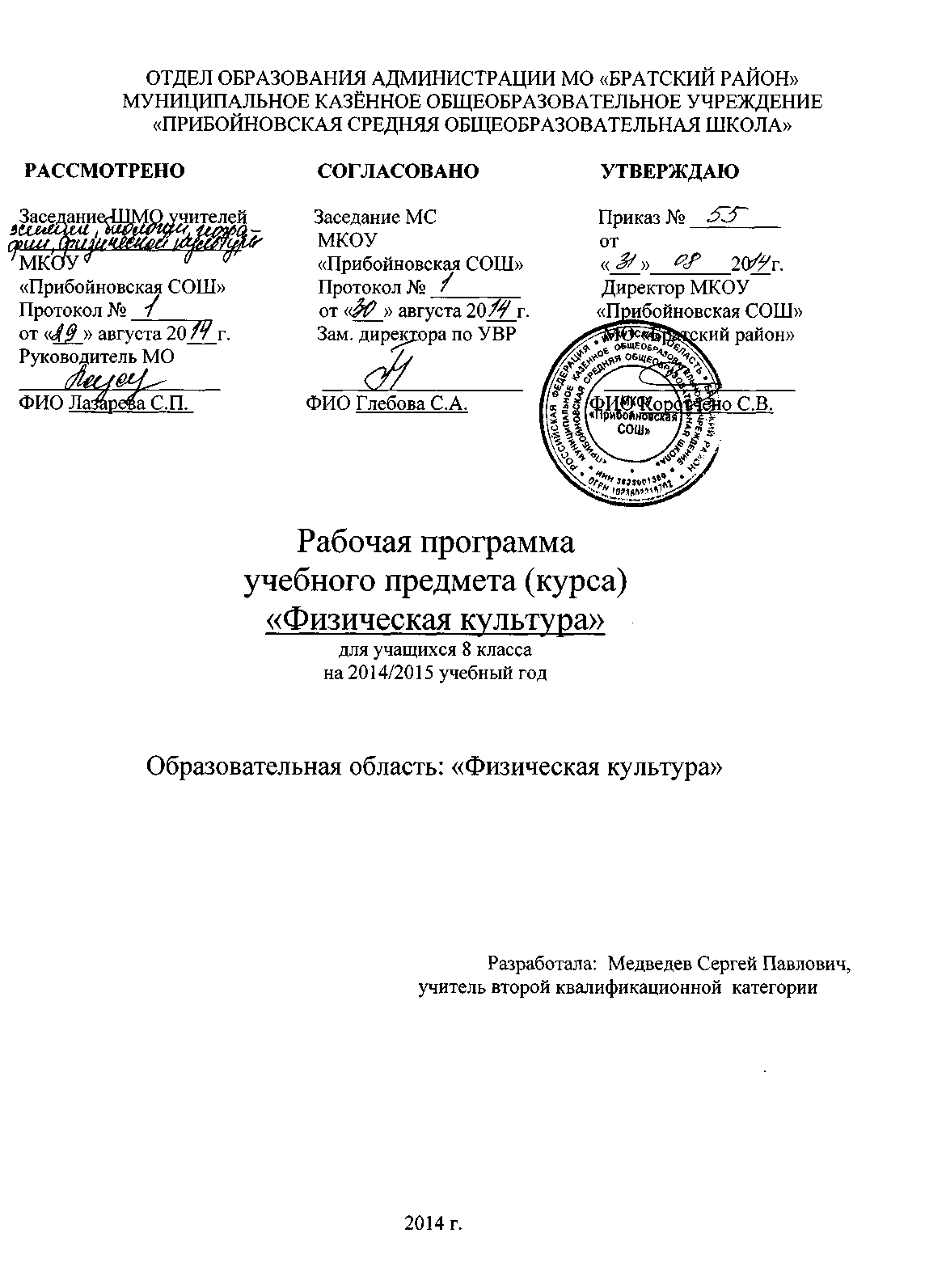 ПОЯСНИТЕЛЬНАЯ ЗАПИСКА Рабочий план разработан на основе Примерной программы и авторской программы «Ком-ксная программа физического воспитания учащихся 1-11 классов» В. И. Ляха, А. А. Зданеви-М.: Просвещение, 2012). Базисный учебный план общеобразовательных учреждений Российской Федерации. Приказ МО РФ от 09.03.2004 г. № 1312 (ред. от 30.08.2010 г.);В соответствии с ФБУПП учебный предмет «Физическая культура» вводится как обязатель- предмет в средней школе, на его преподавание отводится  (102) часов в год. Цель обучения — формирование разносторонне физически развитой личности, способной активно использовать ценности физической культуры для укрепления и длительного сохранения собственного здоровья, оптимизации трудовой деятельности и организации активного отдыха.Задачи обучения:укрепление здоровья, улучшение осанки, профилактика плоскостопия, содействие гармоничному физическому, нравственному и социальному развитию, успешному обучению;формирование первоначальных умений саморегуляции средствами физической культуры;овладение школой движений;развитие координационных (точность воспроизведения и дифференцирование пространственных, временных и силовых параметров движений, равновесие, ритм, быстрота и точ-ность реагирования на сигналы, согласование движений, ориентирование в пространстве) и кондиционных (скоростные, скоростно-силовые, выносливость, гибкость) способностей;формирование элементарных знаний о личной гигиене, влиянии физических упражнений на состояние здоровья, работоспособность и развитие физических координационных и кондиционных способностей;выработка представлений об основных видах спорта, снарядах и инвентаре, о соблюдении правил техники безопасности во время занятий;формирование установки на сохранение и укрепление здоровья, навыков здорового и безопасного образа жизни;приобщение к самостоятельным занятиям физическими упражнениями, подвижными играми, использование их в свободное время на основе формирования интереса к определенным видам двигательной активности и выявления предрасположенности к тем или иным видам спорта;воспитание дисциплинированности, доброжелательного отношения к товарищам, честности, отзывчивости, смелости во время выполнения физических упражнений, содействие развитию психических процессов (восприятие и представление, память, мышление и др.) в ходе двигательной деятельности.В соответствии с ФБУПП учебный предмет «Физическая культура» вводится 3 часа в неделю как обязательный предмет в средней школе, на его преподавание отводится  (102) часов в год.Для прохождения программы в учебном процессе можно использовать следующие учебники: Виленский, М. Я. Физическая культура. 5-7 кл. : учеб. для общеобразоват. учреждений / Я. Виленский, Т. Ю. Торочкова, И. М. Туревский ; под общ. ред. М. Я. Виленского. - М. просвещение, 2012.Лях, В. И. Физическая культура. 8-9 кл. : учеб. для общеобразоват. учреждений / В. И. Лях, V. Зданевич ; под общ. ред. В. И. Ляха. - М.: Просвещение, 2012.В программе В. И. Ляха, А. А. Зданевича программный материал делится на две части - базо-и вариативную. В базовую часть входит материал в соответствии с федеральным компонен-учебного плана, региональный компонент (кроссовую подготовку заменили на лыжную подготовку). Базовая часть выполняет обязательный минимум образования по предмету «Физическая культура». Вариативная часть включает в себя программный материал по баскетболу. Программный материал усложняется по разделам каждый год за счет увеличения сложности элементов на базе ее пройденных. В 7-9 классах единоборства заменяются легкой атлетикой и лыжной подготовкой . Для прохождения теоретических сведений можно выделять время как в процессе урока, так и отдельно один час в четверти.Важной особенностью образовательного процесса в основной школе является оценивание щихся. Оценивание учащихся предусмотрено как по окончании раздела, так и по мере освое-умений и навыков. По окончании основной школы учащийся должен показать уровень финской подготовленности не ниже результатов, приведенных в разделе «Демонстрировать», соответствует обязательному минимуму содержания образования. По окончании основной школы учащийся сдает дифференцированный зачет.Распределение учебного времени прохождения программного материала по физической культуре (5-9 классы)Волейбол5-9 классы. Терминология избранной игры. Правила и организация проведения соревнований по волейболу. Техника безопасности при проведении соревнований и занятий. Подготовка места занятий. Помощь в судействе. Организация и проведение подвижных игр и игровых заданий.Баскетбол5-9 классы. Терминология избранной игры. Правила и организация проведения соревнований по баскетболу. Техника безопасности при проведении соревнований и занятий. Подготовка места занятий. Помощь в судействе. Организация и проведение подвижных игр и игровых заданий.1.6.	Гимнастика с элементами акробатики.5-7 классы. Значение гимнастических упражнений для сохранения правильной осанки, развитие силовых способностей и гибкости. Страховка во время занятий. Основы выполнения гимнастических упражнений.8-9 классы. Значение гимнастических упражнений для развития координационных способностей. Страховка и самостраховка во время занятий. Техника безопасности во время занятий.1.7.	Легкоатлетические упражнения.5-9 классы. Терминология легкой атлетики. Правила и организация проведения соревнований по легкой атлетике. Техника безопасности при проведении соревнований и занятий. Подготовка места занятий. Помощь в судействе.1.8.	Лыжная подготовка.5-9 классы. Правила и организация проведения соревнований по лыжам. Техника безопасности при проведении соревнований и занятий. Помощь в судействе.ДемонстрацияТРЕБОВАНИЯ К УРОВНЮ ПОДГОТОВКИ УЧАЩИХСЯ ОБУЧАЮЩИХСЯ ПО ДАННОЙ ПРОГРАММЕВ результате освоения обязательного минимума содержания учебного предмета “Физическая культура” учащиеся четвертого класса должны:знать/понимать•	роль и значение регулярных занятий физическими упражнениями для укрепления здоровья человека; •	правила и последовательность выполнения упражнений утренней гимнастики, физкультпауз (физкультминуток), простейших комплексов для развития физических качеств и формирования правильной осанки;•	правила поведения на занятиях физической культуры;уметь•	передвигаться различными способами (ходьба, бег, прыжки) в различных условиях;•	выполнять простейшие акробатические и гимнастические упражнения;•	выполнять комплексы утренней зарядки и дыхательной гимнастики, упражнения для профилактики нарушений зрения и формирования правильной осанки;•	осуществлять индивидуальные и групповые действия в подвижных играх;•	выполнять общеразвивающие упражнения (с предметами и без предметов) для развития основных физических качеств (силы, быстроты, гибкости, ловкости, координации и выносливости);использовать приобретенные знания и умения в практической деятельности и повседневной жизни для:•	выполнения ежедневной утренней гимнастики, корригирующих упражнений и закаливающих процедур;•	преодоления безопасными способами естественных и искусственных препятствий;•	наблюдения за собственным физическим развитием и физической подготовленностью;•	самостоятельной организации активного отдыха и досуга.КАЛЕНДАРНО-ТЕМАТИЧЕСКОЕ ПОУРОЧНОЕ ПЛАНИРОВАНИЕСПИСОК ЛИТЕРАТУРЫКаинов, А. Н. Методические рекомендации при планировании прохождения материала по физической культуре в общеобразовательных учреждениях на основе баскетбола (программа А. П. Матвеева) / А. Н. Каинов. - Волгоград : ВГАФК, 2003. - 68 с.Каинов, А. Н. Методические рекомендации планирования прохождения материала по предмету «Физическая культура» в основной школе на основе баскетбола : программа В. И. Ляха, А. А. Зданевича / А. Н. Каинов, Н. В. Колышкина. - Волгоград : ВГАФК, 2005. - 52 с.Лях, В. И. Комплексная программа физического воспитания учащихся : 1-11 классы / В. И. Лях, А. А. Зданевич // Физкультура в школе. - 2004. - № 1-8.Лях, В. И. Комплексная программа физического воспитания учащихся 1-11 классов / В. И. Лях, А. А. Зданевич. - М. : Просвещение, 2010. - 127 с.Настольная книга учителя физической культуры / авт.-сост. Г. И. Погадаев ; под ред. Л. Б. Кофмана. -М. : Физкультура и спорт, 1998. - 496 с.Настольная книга учителя физической культуры : справ.-метод, пособие / сост. Б. И. Мишин. - М. : ООО «Изд-во АСТ» ; ООО «Изд-во Астрель», 2003. - 526 с.Оценка качества подготовки выпускников средней (полной) школы по физической культуре / авт.-сост. А. П. Матвеев. Т. В. Петрова. - М. : Дрофа, 2001.- 128 с.Бой за будущее: физическая культура и спорт в профилактике наркомании среди молодёжи /П.А. Виноградов, В.И. Жолдак, В.П. Моченов, Н.В. Паршикова. – Москва: Совет. спорт, 2003. - 184с. Голощапов, Б.Р. История физической культуры и спорта /Борис Романович Голощапов. – Москва: Academia, 2001. - 312с.Курысь, В.Н. Основы силовой подготовки юношей /Владимир Николаевич Курысь. – Москва: Сов. спорт, 2004. - 264с. Лукьяненко, В.П. Физическая культура: основы знаний /Виктор Павлович Лукьяненко. – Москва: Совет. спорт, 2003. - 224с. Педагогика физической культуры /М.В. Прохорова [и др.]. – Москва: Путь, 2006.- 288с.Сиваков, Ю.Л. Формирование современной индивидуальной физической культуры человека с учетом всего многообразия факторов, влияющих на его здоровье /Юрий Леонидович Сиваков. – Минск: Изд-во МИУ, 2006. - 26с.Фурманов, А.Г. Оздоровительная физическая культура /Александр Григорьевич Фурманов, Михаил Борисович Юспа. – Минск: Тесей, 2003. - 528с. № п/пВид программного материалаКоличество часов (уроков)Количество часов (уроков)Количество часов (уроков)№ п/пВид программного материалаКлассКлассКласс№ п/пВид программного материалаVVIVIIVIIIIX1Базовая часть75757575751.1Основы знаний о физической культуреВ процессе урокаВ процессе урокаВ процессе урока1.2Спортивные игры (волейбол)18181818181.3Гимнастика с элементами акробатики18181818181.4Легкая атлетика21212121211.5Лыжная  подготовка18181818182Вариативная часть27272727272.1Баскетбол2727272727Итого102102102102102Физические способностиФизические упражненияМальчикиДевочкиСкоростныеБег 60 м с высокого старта с опорой на руку, с.9,210,2СиловыеПрыжок в длину с места, см180165СиловыеЛазание по канату на расстояние 6 м, с.12-СиловыеПоднимание туловища, лежа на спине, руки за головой, количество раз—18К выносливостиБег 2000 м, мин8,5010,20К координацииПоследовательное выполнение пяти кувырков, с.10,014,0К координацииБроски малого мяча в стандартную мишень, м12,010,0№урока№урока№урокаДатаДатаДатаДатаДатаДатаДатаДатаДатаДатаДатаДатаДатаДатаДатаДатаТема урокаТип урокаКол-во  часовТребования к уровню подготовки  обучающихсяОсновные понятияВид контроля№урока№урока№урокапланпланпланпланпланпланпланпланпланпланпланфактфактфактфактфактТема урокаТип урокаКол-во  часовТребования к уровню подготовки  обучающихсяОсновные понятияВид контроля1112.092.092.092.092.092.092.092.092.092.092.09Спринтерский бег, эстафетный бег (6 ч)Вводный1часУметь: бегать с максимальной скоростью с низкого старта (60 м)Низкий старт (30-40 м). Стартовый разгон. Бег по дистанции (70-80 м). Эстафетный бег. ОРУ. Специальные беговые упражнения. Инструктаж по ТБ. Развитие скоростных качествНизкий старт (30-40 м). Бег по дистанции (60 м). Эстафетный бег. ОРУ. Специальные беговые упражнения. Развитие скоростных качеств. Правила использования легкоатлетических упражнений для развития скоростных качествТекущий2224.094.094.094.094.094.094.094.094.094.094.09Спринтерский бег, эстафетный бег Совершенствования1часУметь: бегать с максимальной скоростью с низкого старта (60 м)Низкий старт (30-40 м). Стартовый разгон. Бег по дистанции (70-80 м). Эстафетный бег. ОРУ. Специальные беговые упражнения. Инструктаж по ТБ. Развитие скоростных качествНизкий старт (30-40 м). Бег по дистанции (60 м). Эстафетный бег. ОРУ. Специальные беговые упражнения. Развитие скоростных качеств. Правила использования легкоатлетических упражнений для развития скоростных качествТекущий3336.096.096.096.096.096.096.096.096.096.09Спринтерский бег, эстафетный бег Совершенствования1часУметь: бегать с максимальной скоростью с низкого старта (60 м)Низкий старт (30-40 м). Бег по дистанции (70-80 м). Эстафетный бег, передача эстафетной палочки. ОРУ. Специальные беговые упражнения. Поднимания туловища за (30сек)Текущий4449.099.099.099.099.099.099.099.099.099.09Спринтерский бег, эстафетный бег Совершенствования1часУметь: бегать с максимальной скоростью с низкого старта (60 м)Низкий старт (30-40 м). Бег по дистанции (70-80 м). Финиширование. Эстафетный бег (круговая эстафета). ОРУ. Специальные беговые упражнения. Прыжки в длину с разбегаТекущий55511.911.911.911.911.911.911.9Спринтерский бег, эстафетный бег Совершенствования1часУметь: бегать с максимальной скоростью с низкого старта (60 м)Низкий старт (30-40 м). Бег по дистанции (70-80 м). Финиширование. Эстафетный бег. ОРУ. Специальные беговые упражнения. Прыжки в длину с местаТекущий66613.913.913.913.913.913.913.9Спринтерский бег, эстафетный бег Учетный1часУметь: бегать с максимальной скоростью с низкого старта (60 м)Бег на результат (60 м). ОРУ. Специальные беговые упражнения. Развитие скоростных качеств Прыжки в длину с разбегаМ.: «5»-9,3 с; «4»-9,6 с; «3»-9,8с; д.: «5»-9,5 с; «4»-9,8 с; «3»-10,0 с77716.916.916.916.916.916.916.9Прыжок в длину способом «согнув ноги».Метание мяча (4ч)Комбинированный1часУметь: прыгать в длину с 13-15 беговых шагов; метать на дальность мячПрыжок в длину с 11-13 беговых шагов. Подбор разбега. Метание теннисного мяча на дальность с 5-6 шагов. ОРУ. Специальные беговые упражнения. Правила использования легкоатлетических упражнений для развитияТекущий88818.918.918.918.918.918.9Прыжок в длину способом «согнув ноги».Комбинированный1часУметь: прыгать в длину с 13-15 беговых шагов; метать на дальность мячПрыжок в длину с 11-13 беговых шагов. Отталкивание. Метание мяча (150 г) на дальность с 5-6 шагов. ОРУ. Сгибания рук в упоре лежаТекущий99920.920.920.920.920.920.9Метание мяча Комбинированный1часУметь: прыгать в длину с 13-15 беговых шагов; метать на дальность мячПрыжок в длину с 11-13 беговых шагов. Фаза полета. Приземление. Метание мяча (150 г) на дальность с 5-6 шагов. ОРУ. Бег 2000мТекущий10101023.923.923.923.923.9Прыжок в длину способом «согнув ноги».Учетный1часУметь: прыгать в длину с 13-15 беговых шагов; метать на дальность мячПрыжок в длину на результат. Техника выполнения метания мяча с разбега ПодтягиванияМ.: 400,380,360 см;д.: 370, 340, 320 см11111125.925.925.925.925.9Бег на средние дистанции (2 ч)Комбинированный1часУметь: пробегать дистанцию 1500 (2000) мБег (1500 м - д., 2000 м-м.). ОРУ. Специальные беговые упражнения. Спортивная игра «Лапта». Правила соревнований. Развитие выносливостиТекущийМ.: 9,00, 9,30, 10,00 мин; д.: 7,30, 8,00, 8,30 мин12121227.927.927.927.927.9Бег на средние дистанцииКомбинированный1часУметь: пробегать дистанцию 1500 (2000) м	Бег (1500 м - д., 2000 м-м.). ОРУ. Специальные беговые упражнения. Спортивная игра «Лапта». Правила соревнований. Развитие выносливостиТекущийМ.: 9,00, 9,30, 10,00 мин; д.: 7,30, 8,00, 8,30 мин13131330.930.930.930.9Баскетбол (9 ч)Комбинированный1часУметь: играть в баскетбол по упрощенным правилам; выполнять технические действия в игреБроски мяча по корзине после ведения. Сочетание приемов ведения, передачи, броска. Штрафной бросок. Позиционное нападение со сменой места. Развитие координационных способностейОценка техники штрафного броска1414142.102.102.102.10БаскетболКомбинированный1часУметь: играть в баскетбол по упрощенным правилам; выполнять технические действия в игреБроски мяча по корзине после ведения Ведение мяча с сопротивлением. Штрафной бросок. Сочетание приемов ведения, передачи, броска с сопротивлением. Быстрый прорыв (2x1, 3 х2). Учебная игра. Развитие координационных способностейТекущий1515154.104.104.104.10БаскетболКомбинированный1часУметь: играть в баскетбол по упрощенным правилам; выполнять технические действия в игреСочетание приемов передвижения и остановок игрока.Ведение мяча с сопротивлением. Штрафной бросок. Сочетание приемов ведения, передачи, броска ссопротивлением. Быстрый прорыв (2x1, 3x2Текущий1616167.107.107.107.10БаскетболКомплексный1часУметь: играть в баскетбол по упрощенным правилам; выполнять технические действия в игреСочетание приемов передвижения и остановок игрока.Ведение мяча с сопротивлением. Штрафной бросок. Сочетание приемов ведения, передачи, броска ссопротивлением. Быстрый прорыв (2x1, 3x2).Текущий1717179.109.109.109.10БаскетболКомплексныйКомплексный1часУметь: играть в баскетбол по упрощенным правилам; выполнять технические действия в игреШтрафной бросок. Сочетание приемов передач, ведения и бросков. Бросок одной рукой от плеча в прыжке с сопротивлением. Взаимодействие трех игроков в нападении. Учебная игра. Правила баскетболаТекущий18181811.1011.1011.1011.10БаскетболКомплексный1часУметь: играть в баскетбол по упрощенным правилам; применять в игре технические приемыСочетание приемов передвижений и остановок.Передачи в парах и в движении Сочетание приемов передач, ведения и бросков. Бросок одной рукой от плеча в прыжке с сопротивлением после остановки. Взаимодействие трех игроков в нападении «малая восьмерка». Учебная играТекущий19191914.1014.1014.1014.10БаскетболКомплексный1часУметь: играть в баскетбол по упрощенным правилам; применять в игре технические приемыСочетание приемов передвижений и остановок.Передачи в парах и в движении Сочетание приемов передач, ведения и бросков. Бросок одной рукой от плеча в прыжке с сопротивлением после остановки. Взаимодействие трех игроков в нападении «малая восьмерка». Учебная играСочетание приемов передвижений и остановок. Сочетание приемов передач, ведения и бросков. Бросок одной рукой от плеча в прыжке с сопротивлением после остановки. Взаимодействие трех игроков в нападении «малая восьмерка». Учебная играСочетание приемов передвижений и остановок. Сочетание приемов передач, ведения и бросков. Бросок одной рукой от плеча в прыжке с сопротивлением после остановки. НападениеТекущий20202016.1016.10БаскетболСовершенствования1часУметь: играть в баскетбол по упрощенным правилам; применять в игре технические приемыСочетание приемов передвижений и остановок.Передачи в парах и в движении Сочетание приемов передач, ведения и бросков. Бросок одной рукой от плеча в прыжке с сопротивлением после остановки. Взаимодействие трех игроков в нападении «малая восьмерка». Учебная играСочетание приемов передвижений и остановок. Сочетание приемов передач, ведения и бросков. Бросок одной рукой от плеча в прыжке с сопротивлением после остановки. Взаимодействие трех игроков в нападении «малая восьмерка». Учебная играСочетание приемов передвижений и остановок. Сочетание приемов передач, ведения и бросков. Бросок одной рукой от плеча в прыжке с сопротивлением после остановки. НападениеТекущий21212118.1018.10БаскетболКомплексный 1часУметь: играть в баскетбол по упрощенным правилам; применять в игре технические приемыСтойки и передвижения игрока. Передача мяча сверху двумя руками в прыжке в тройках. Нападающий удар при встречных передачах. Нижняя прямая подача, прием мяча, отраженного сеткой. Учебная игра. Игра в нападение через 3-юТекущий22222221.1021.10ВолейболСовершенствования1часУметь: играть в волейболпо упрощенным правилам; применять в игре технические приемыСтойки и передвижения игрока. Передача мяча сверху двумя руками в прыжке в тройках. Нападающий удар при встречных передачах. Нижняя прямая подача, прием мяча, отраженного сеткой. Учебная игра. Игра в нападение через 3-юТекущий23232323.10ВолейболСовершенствования1часУметь: играть в волейболпо упрощенным правилам; применять в игре технические приемыСтойки и передвижения игрока. Передача мяча сверху двумя руками в прыжке в тройках. Нападающий удар при встречных передачах. Нижняя прямая подача, прием мяча, отраженного сеткой. Учебная игра. Игра в нападение через 3-ю зону. Развитие координационных способностейТекущий24242425.10ВолейболСовершенствования1часУметь: играть в волейболпо упрощенным правилам; применять в игре технические приемыСтойки и передвижения игрока. Передача мяча сверху двумя руками в прыжке в тройках через сетку. Нападающий удар при встречных передачах. Нижняя прямая подача, прием мяча, отраженного сеткой. Учебная игра. Игра в нападение через 3-ю зону. Развитие координационных способностейТекущий25252528.1028.1028.1028.1028.10ВолейболСовершенствования1часУметь: играть в волейболпо упрощенным правилам; применять в игре технические приемыСтойки и передвижения игрока. Передача мяча сверху двумя руками в прыжке в тройках через сетку. Нападающий удар при встречных передачах. Нижняя прямая подача, прием мяча, отраженного сеткой. Учебная игра. Игра в нападение через 3-ю зону. Развитие координационных способностейТекущий26262630.1030.1030.1030.1030.10ВолейболСовершенствования1часУметь: играть в волейболпо упрощенным правилам; применять в игре технические приемыСтойки и передвижения игрока. Передача мяча сверху двумя руками в прыжке в тройках черезТекущий2727271.111.111.111.111.11ВолейболСовершенствования1часСтойки и передвижения игрока. Передача мяча сверху двумя руками в прыжке в тройках черезТекущий                                                                                        Гимнастика 2 четверть                                                                                        Гимнастика 2 четверть                                                                                        Гимнастика 2 четверть                                                                                        Гимнастика 2 четверть                                                                                        Гимнастика 2 четверть                                                                                        Гимнастика 2 четверть                                                                                        Гимнастика 2 четверть                                                                                        Гимнастика 2 четверть                                                                                        Гимнастика 2 четверть                                                                                        Гимнастика 2 четверть                                                                                        Гимнастика 2 четверть                                                                                        Гимнастика 2 четверть                                                                                        Гимнастика 2 четверть                                                                                        Гимнастика 2 четверть                                                                                        Гимнастика 2 четверть                                                                                        Гимнастика 2 четверть                                                                                        Гимнастика 2 четверть                                                                                        Гимнастика 2 четверть                                                                                        Гимнастика 2 четверть                                                                                        Гимнастика 2 четверть                                                                                        Гимнастика 2 четверть                                                                                        Гимнастика 2 четверть                                                                                        Гимнастика 2 четверть                                                                                        Гимнастика 2 четверть                                                                                        Гимнастика 2 четверть28282811.1111.1111.1111.1111.1111.1111.1111.1111.11Висы. Строевые упражнения (3 ч)Изучение нового материала1часУметь: выполнять строевые упражнения; комбинацию на перекладинеВыполнение команды «Прямо!». Повороты направо, налево в движении. ОРУ на месте. Подъем переворотом в упор толчком двумя руками (м.). Махом одной ногой толчком другой подъем переворотом (д.). Подтягивания в висе. Упражнения на гимнастической скамейке. Развитие силовых способностей. Техника безопасностиТекущий29292913.1113.1113.1113.1113.1113.1113.1113.1113.11Висы. Строевые упражнения Совершенствования1часУметь: выполнять строевые упражнения; комбинацию на перекладинеВыполнение команды «Прямо!». Повороты направо, налево в движении. ОРУ с гимнастической палкой. Подъем переворотом в упор толчком двумя руками (м.); махом одной ногой толчком другой подъем переворотом (д.). Подтягивания в висе. Упражнения на гимнастической скамейке. Развитие силовых способностейТекущий30303015.1115.1115.1115.1115.1115.1115.1115.1115.11Висы. Строевые упражнения Совершенствования1часУметь: выполнять строевые упражнения; комбинацию на перекладинеВыполнение команды «Прямо!». Повороты направо, налево в движении. ОРУ с гимнастической палкой. Подъем переворотом в упор толчком двумя руками (м.); махом одной ногой толчком другой подъем переворотом (д.). Подтягивания в висе. Упражнения на гимнастической скамейке. Развитие силовых способностейТекущий31313118.1118.1118.1118.1118.1118.1118.1118.1118.11Акробатика, лазание (6 ч)Изучение нового материала1часУметь: выполнять комбинации из разученных элементовКувырок назад, стойка ноги врозь (м.). Мост и поворот в упор на одном колене. ОРУ в движении. Лазание по канату в два приема. Развитие силовых способностейТекущий32323220.1120.1120.1120.1120.1120.1120.1120.1120.11Акробатика, лазание Комплексный1часУметь: выполнять комбинации из разученных элементовКувырки назад и вперед, длинный кувырок (м.). Мост и поворот в упор на одном колене. ОРУ в движении. Лазание по канату в два-три приема. Развитие силовых способностейТекущий33333322.1122.1122.1122.1122.1122.1122.1122.1122.11Акробатика, лазание Комплексный1часУметь: выполнять комбинации из разученных элементовКувырки назад и вперед, длинный кувырок (м.). Мост и поворот в упор на одном колене. ОРУ с мячом. Лазание по канату в два-три приема. Развитие силовых способностейТекущий34343425.1125.1125.1125.1125.1125.1125.1125.1125.1125.1125.1125.1125.1125.11Акробатика, лазание Комплексный1часУметь: выполнять комбинации из разученных элементовКувырки назад и вперед, длинный кувырок (м.). Мост и поворот в упор на одном колене. ОРУ с мячом. Лазание по канату в два-три приема. Развитие силовых способностейТекущий35353527.1127.1127.1127.1127.1127.1127.1127.1127.1127.1127.1127.1127.1127.11Акробатика, лазание Комплексный1часУметь: выполнять комбинации из разученных элементовКувырки назад и вперед, длинный кувырок (м.). Мост и поворот в упор на одном колене. ОРУ с мячом. Лазание по канату и шесту в два-три приема. Развитие силовых способностейТекущий36363629.1129.1129.1129.1129.1129.1129.1129.1129.1129.1129.11Акробатика, лазаниеУчетный1часУметь: выполнять комбинации из разученных элементовКувырки назад и вперед, длинный кувырок (м.). Мост и поворот в упор на одном колене. ОРУ с мячом. Лазание по канату в два-три приема. Развитие силовых способностейВыполнение на оценку акробатических элементов3737372.122.122.122.122.122.122.122.122.122.122.12Акробатика, лазаниеСовершенствования1часУметь: выполнять строевые упражненияВыполнение команды «Прямо!». Повороты направо, налево в движении. Выполнение комплекса ОРУ с гимнастической палкой. Подъем переворотом в упор толчком двумя руками (м.). Махом одной ногой толчком другой подъем переворотом (д.). Подтягивания в висе. Упражнения на гимнастической скамейке. Развитие силовых способностей.Текущий3838384.124.124.124.124.124.124.124.124.124.12Акробатика, лазаниеСовершенствования1часУметь: выполнять строевые упражненияВыполнение команды «Прямо!». Повороты направо, налево в движении. Выполнение комплекса ОРУ с гимнастической палкой. Подъем переворотом в упор толчком двумя руками (м.). Махом одной ногой толчком другой подъем переворотом (д.). Подтягивания в висе. Упражнения на гимнастической скамейке. Развитие силовых способностей.Текущий3939396.126.126.126.126.126.126.126.126.126.12Акробатика, лазаниеУчетный1часУметь: выполнять строевые упражнения; комбинацию наТехника выполнения подъема переворотом. Подтягивания в висе. Выполнение комплекса ОРУ с гимнастической палкойМ.: 9-7-5 р.; д.: 17-15-8 р.4040409.129.129.129.129.129.129.129.129.12Опорный прыжок. Строевые упражнения (6 ч)Изучение нового материала1часУметь: выполнять строевые упражнения; опорный прыжокВыполнение команды «Прямо!». Повороты направо, налево в движении. ОРУ в движении. Прыжок способом «согнув ноги» (м.). Прыжок боком с поворотом на 90°. Эстафеты. Прикладное значение гимнастики. Развитие скоростно-силовых способностейТекущий41414111.1211.1211.1211.1211.1211.1211.1211.1211.12Опорный прыжок. Строевые упражненияСовершенствования1часУметь: выполнять строевые упражненияВыполнение команды «Прямо!». Повороты направо, налево в движении. ОРУ в движении. Прыжок способом «согнув ноги» (м.). Прыжок боком с поворотом на 90°. ОРУ с предметами. Эстафеты. Развитие скоростно-силовых способностейТекущий42424213.1213.1213.1213.1213.1213.1213.1213.1213.1213.1213.1213.12Опорный прыжок. Строевые упражненияСовершенствования1часУметь: выполнять строевые упражненияВыполнение команды «Прямо!». Повороты направо, налево в движении. ОРУ в движении. Прыжок способом «согнув ноги» (м.). Прыжок боком с поворотом на 90°. ОРУ с мячами. Эстафеты. Развитие скоростно-силовых способностейТекущий43434316.1216.1216.1216.1216.1216.1216.1216.1216.1216.1216.1216.12Опорный прыжок. Строевые упражненияСовершенствования1часУметь: выполнять строевые упражненияВыполнение команды «Прямо!». Повороты направо, налево в движении. ОРУ в движении. Прыжок способом «согнув ноги» (м.). Прыжок боком с поворотом на 90°. ОРУ с мячами. Эстафеты. Развитие скоростно-силовых способностейТекущий44444418.1218.1218.1218.1218.1218.1218.1218.1218.1218.1218.12Опорный прыжок. Строевые упражненияСовершенствования1часУметь: выполнять строевые упражненияВыполнение команды «Прямо!». Повороты направо, налево в движении. ОРУ в движении. Прыжок способом «согнув ноги» (м.). Прыжок боком с поворотом на 90°. ОРУ с мячами. Эстафеты. Развитие скоростно-силовых способностейТекущий45454520.1220.1220.1220.1220.1220.1220.1220.1220.1220.1220.12Опорный прыжок. Строевые упражненияУчетный1часУметь: выполнять строевые упражнения; опорный прыжок; выполнять комплексПрыжок способом «согнув ноги» (м.). Прыжок боком с поворотом на 90°. ОРУ с мячами. Эстафеты. Развитие скоростно-силовых способностейОценка техники опорного прыжка46464623.1223.1223.1223.1223.1223.1223.1223.1223.1223.12ВолейболСовершенст-вования1часУметь: выполнять тактикоСтойки и передвижения игроков. Верхняя передача мяча в парах, тройках. Нижняя прямая подача   и нижний прием мяча. Прямой нападающий удар. Учебная игра. Развитие скоростно-силовых качествТекущий47474725.1225.1225.1225.1225.1225.1225.1225.1225.12ВолейболСовершенствования1часУметь: выполнять тактикоСтойки и передвижения игроков. Верхняя передача мяча в парах, тройках. Нижняя прямая подача   и нижний прием мяча. Прямой нападающий удар. Учебная игра. Развитие скоростно-силовых качеств48484827.1227.1227.1227.1227.1227.1227.1227.12ВолейболСовершенствования1часУметь: выполнять тактикоСтойки и передвижения игроков. Верхняя передача мяча через сетку. Нижняя прямая подача на точность по зонам и нижний прием мяча. Прямой нападающий удар в тройках.Текущий                                                                           3 четверть      Лыжная подготовка                                                                           3 четверть      Лыжная подготовка                                                                           3 четверть      Лыжная подготовка                                                                           3 четверть      Лыжная подготовка                                                                           3 четверть      Лыжная подготовка                                                                           3 четверть      Лыжная подготовка                                                                           3 четверть      Лыжная подготовка                                                                           3 четверть      Лыжная подготовка                                                                           3 четверть      Лыжная подготовка                                                                           3 четверть      Лыжная подготовка                                                                           3 четверть      Лыжная подготовка                                                                           3 четверть      Лыжная подготовка                                                                           3 четверть      Лыжная подготовка                                                                           3 четверть      Лыжная подготовка                                                                           3 четверть      Лыжная подготовка                                                                           3 четверть      Лыжная подготовка                                                                           3 четверть      Лыжная подготовка                                                                           3 четверть      Лыжная подготовка                                                                           3 четверть      Лыжная подготовка                                                                           3 четверть      Лыжная подготовка                                                                           3 четверть      Лыжная подготовка                                                                           3 четверть      Лыжная подготовка                                                                           3 четверть      Лыжная подготовка                                                                           3 четверть      Лыжная подготовка                                                                           3 четверть      Лыжная подготовка49494913.113.113.113.113.113.1Лыжная подготовка (18 ч)Вводный1часУметь: передвигаться без палок, с палками,    Правила безопасности на уроках л/п. Совершенствовать технику одновременных ходов, попеременный двухшажный ход, одновременные ходы. Прохождение дистанцииПравила безопасности на уроках л/п. Совершенствовать технику одновременных ходов, попеременный двухшажный ход, одновременные ходы. Прохождение дистанции 1 км Попеременный двухшажный ход, одновременные ходы. Прохождение дистанции 2 км. Техника спусков и подъемов, поворот плугом, спуски с поворотами, торможение плугом.Текущий50505015.115.115.115.115.1Лыжная подготовка Комбинированный1часУметь: передвигаться без палок, с палками,    Правила безопасности на уроках л/п. Совершенствовать технику одновременных ходов, попеременный двухшажный ход, одновременные ходы. Прохождение дистанцииПравила безопасности на уроках л/п. Совершенствовать технику одновременных ходов, попеременный двухшажный ход, одновременные ходы. Прохождение дистанции 1 км Попеременный двухшажный ход, одновременные ходы. Прохождение дистанции 2 км. Техника спусков и подъемов, поворот плугом, спуски с поворотами, торможение плугом.Текущий51515117.117.117.117.117.1Лыжная подготовка Комбинированный1часУметь: передвигаться без палок, с палками,    Правила безопасности на уроках л/п. Совершенствовать технику одновременных ходов, попеременный двухшажный ход, одновременные ходы. Прохождение дистанцииПравила безопасности на уроках л/п. Совершенствовать технику одновременных ходов, попеременный двухшажный ход, одновременные ходы. Прохождение дистанции 1 км Попеременный двухшажный ход, одновременные ходы. Прохождение дистанции 2 км. Техника спусков и подъемов, поворот плугом, спуски с поворотами, торможение плугом.Текущий52525220.120.120.120.120.1Лыжная подготовка Совершенствование1часУметь: проходить дистанцию, выполнять технику одновременногоПравила безопасности на уроках л/п. Совершенствовать технику одновременных ходов, попеременный двухшажный ход, одновременные ходы. Прохождение дистанции 1 км Попеременный двухшажный ход, одновременные ходы. Прохождение дистанции 2 км. Техника спусков и подъемов, поворот плугом, спуски с поворотами, торможение плугом.Текущий53535322.122.122.122.122.1Лыжная подготовка Совершенствования1часУметь: проходить дистанцию, выполнять технику одновременногоПравила безопасности на уроках л/п. Совершенствовать технику одновременных ходов, попеременный двухшажный ход, одновременные ходы. Прохождение дистанции 1 км Попеременный двухшажный ход, одновременные ходы. Прохождение дистанции 2 км. Техника спусков и подъемов, поворот плугом, спуски с поворотами, торможение плугом.Текущий54545424.124.124.124.124.1Лыжная подготовка Совершенствование1часУметь: выполнять технику одновременного хода, выполнять спуски.Уметь: выполнять технику одновременного хода, выполнять спуски.Попеременный двухшажный ход, одновременные ходы. Прохождение дистанции 2 км. Техника спусков и подъемов, поворот плугом, спуски с поворотамиОценка техникиторможенияплугом55555527.127.127.127.1Лыжная подготовка Совершенствование1часУметь: выполнять технику одновременного хода, выполнять спуски.Уметь: выполнять технику одновременного хода, выполнять спуски.Попеременный двухшажный ход, одновременные ходы. Прохождение дистанции 2 км. Техника спусков и подъемов, поворот плугом, спуски с поворотамиОценка техникиторможенияплугом56565629.129.129.129.1Лыжная подготовка Совершенствование1часУметь: выполнять технику одновременного хода, выполнять спуски.Попеременный двухшажный ход, одновременные ходы. Прохождение дистанции 2 км. Техника спусков и подъемов, поворотОценка техники поворота плугом57575731.131.131.131.131.131.1Лыжная подготовка Совершенствования1часУметь: выполнять технику одновременного хода, выполнять спуски.Попеременный двухшажный ход, одновременные ходы. Прохождение дистанции 2 км. Техника спусков и подъемов, поворот плугом.5858583.023.023.023.023.023.02Лыжная подготовка Совершенствование1часУметь: выполнять технику одновременного хода, выполнять спуски.Попеременный двухшажный ход, одновременные ходы. Прохождение дистанции 2 км. Техника спусков и подъемов, поворот плугом.Оценка техники спуска с поворотом5959595.025.025.025.025.025.02Лыжная подготовка Учетный1часУметь: проходить дистанциюПовторить ранее пройденные ходы, спуски, подъемы. Контрольная гонка 2 км.Текущий6060607.027.027.027.027.027.02Лыжная подготовка Комбинированный1часУметь: проходить дистанциюПовторить ранее пройденные ходы, спуски, подъемы. Контрольная гонка 2 км.Текущий61616110.210.210.210.210.210.2Лыжная подготовка Комбинированый1часУметь:   надевать лыжи, проходить дистанцию, выполнять лыжные ходы, подъемы, спуски.Развитие скоростной выносливости: повторные отрезки по 2 - 3 раза по 300 м.   Прохождение дитанции 3 км.Развитие скоростной выносливости: повторные отрезки по 2 - 3 раза по 300 м.   Прохождение дитанции 3 км.Текущий62626212.212.212.212.212.212.2Лыжная подготовка Комбинированный1часУметь:   надевать лыжи, проходить дистанцию, выполнять лыжные ходы, подъемы, спуски.Развитие скоростной выносливости: повторные отрезки по 2 - 3 раза по 300 м.   Прохождение дитанции 3 км.Развитие скоростной выносливости: повторные отрезки по 2 - 3 раза по 300 м.   Прохождение дитанции 3 км.Текущий63636314.214.214.214.214.214.2Лыжная подготовка Комбинированный1часУметь:   надевать лыжи, проходить дистанцию, выполнять лыжные ходы, подъемы, спуски.64646417.217.217.217.217.2Лыжная подготовка Совершенствования1часУметь:   надевать лыжи, проходить дистанцию, выполнять лыжные ходы, подъемы, спуски.Развитие скоростной выносливости: повторныеотрезки по 2 - 3 раза по 300 м.   Прохождениедитанции 3 км.Развитие скоростной выносливости: повторныеотрезки по 2 - 3 раза по 300 м.   Прохождениедитанции 3 км на зачет.Техника ходов, спуски, подъемы. Прохождениелистаниии 4 кмОценка техникипрохождениядистанции65656519.219.219.219.219.2Лыжная подготовка Совершенствования1часУметь:   надевать лыжи, проходить дистанцию, выполнять лыжные ходы, подъемы, спуски.66666621.221.221.2Лыжная подготовка Совершенствования1часУметь:   надевать лыжи, проходить дистанцию, выполнять лыжные ходы, подъемы, спуски.67676724.224.224.2Лыжная подготовка Учетный1часТехника ходов, спуски, подъемы. Прохождениелистаниии 4 кмТекущий68686826.226.226.2БаскетболКомбинированный1часУметь: играть в баскетбол по упрощенным правилам; выполнять технические действия в игреСочетание приемов передвижений и остановок. Сочетание приемов ведения, передачи, броска. Штрафной бросок. Позиционное нападение со сменой места. Развитие координационныхОценка техники штрафного броска69696928.228.2БаскетболКомбинированный1часУметь: играть в баскетбол по упрощенным правилам; выполнять технические действия в игреСочетание приемов передвижения и остановок игрока. Ведение мяча с сопротивлением. Штрафной бросок. Сочетание приемов ведения, передачи, броска с сопротивлением. Быстрый прорыв (2x1, 3 х2). Учебная игра. Развитие координационных способностейТекущий7070703.033.03БаскетболКомбинированный1часУметь: играть в баскетбол по упрощенным правилам; выполнять технические действия в игреСочетание приемов передвижения и остановок игрока.Ведение мяча с сопротивлением. Штрафной бросок. Сочетание приемов ведения, передачи, броска ссопротивлением. Быстрый прорыв (2x1, 3x2). Взаимодействие двух игроков через заслон. Учебнаяигра. Развитие координационных способностейТекущий7171715.035.03БаскетболКомбинированный1часУметь: играть в баскетбол по упрощенным правилам; выполнять технические действия в игреСочетание приемов передвижения и остановок игрока.Ведение мяча с сопротивлением. Штрафной бросок. Сочетание приемов ведения, передачи, броска ссопротивлением. Быстрый прорыв (2x1, 3x2). Взаимодействие двух игроков через заслон. Учебнаяигра. Развитие координационных способностейТекущий7272727.037.03БаскетболКомплексный1часСочетание приемов передвижений и остановок. Сочетание приемов передач, ведения и бросков. Бросок одной рукой от плеча в прыжке с сопротивлением. Взаимодействие трех игроков в нападении. Учебная игра. Правила баскетболаТекущий73737310.310.310.310.310.310.310.310.310.310.310.310.310.3БаскетболКомплексный1часУметь: играть в баскетбол по упрощенным правилам; применять в игре технические приемыСочетание приемов передвижений и остановок. Сочетание приемов передач, ведения и бросков. Бросок одной рукой от плеча в прыжке с сопротивлением. Взаимодействие трех игроков в нападении. Учебная игра. Правила баскетболаТекущий74747412.312.312.312.312.312.312.312.312.312.312.312.312.3БаскетболСовершенствования1часУметь: играть в баскетбол по упрощенным правилам; применять в игре технические приемыСочетание приемов передач, ведения и бросков. Бросок одной рукой от плеча в прыжке с сопротивлением после остановки. Взаимодействие трех игроков в нападении «малая восьмерка». Учебная играТекущий75757514.314.314.314.314.314.314.314.314.314.314.314.3ВолейболСовершенствования1часУметь: играть в баскетбол по упрощенным правилам; применять в игре технические приемыСочетание приемов передвижений и остановок. Сочетание приемов передач, ведения и бросков. Бросок одной рукой от плеча в прыжке с сопротивлением после остановки. Нападение быстрым прорывом. Учебная играТекущий76767617.317.317.317.317.317.317.317.317.317.317.317.3ВолейболСовершенствования1часУметь: играть в волейболпо упрощенным правилам; применять в игре технические приемыСтойки и передвижения игрока. Передача мяча сверху двумя руками в прыжке в тройках через сетку. Нападающий удар при встречных передачах. Нижняя прямая подача, прием мяча, отраженного сеткой. Учебная игра. Игра в нападение через 3-ю зону. Развитие координационных способностейТекущий77777719.319.319.319.319.319.319.319.319.319.319.319.319.3ВолейболСовершенствования1часУметь: играть в волейболпо упрощенным правилам; применять в игре технические приемыСтойки и передвижения игрока. Передача мяча сверху двумя руками в прыжке в тройках через сетку. Нападающий удар при встречных передачах. Нижняя прямая подача, прием мяча, отраженного сеткой. Учебная игра. Игра в нападение через 3-ю зону. Развитие координационных способностейТекущий78787821.321.321.321.321.321.321.321.321.321.321.321.321.3ВолейболСовершенствования1часУметь: играть в волейболпо упрощенным правилам; применять в игре технические приемыСтойки и передвижения игрока. Передача мяча сверху двумя руками в прыжке в тройках через сетку. Нападающий удар при встречных передачах. Нижняя прямая подача, прием мяча, отраженного сеткой. Учебная игра. Игра в нападение через 3-ю зону. Развитие координационных способностейТекущий                                                                              Легкая атлетика  4 четверть                                                                              Легкая атлетика  4 четверть                                                                              Легкая атлетика  4 четверть                                                                              Легкая атлетика  4 четверть                                                                              Легкая атлетика  4 четверть                                                                              Легкая атлетика  4 четверть                                                                              Легкая атлетика  4 четверть                                                                              Легкая атлетика  4 четверть                                                                              Легкая атлетика  4 четверть                                                                              Легкая атлетика  4 четверть                                                                              Легкая атлетика  4 четверть                                                                              Легкая атлетика  4 четверть                                                                              Легкая атлетика  4 четверть                                                                              Легкая атлетика  4 четверть                                                                              Легкая атлетика  4 четверть                                                                              Легкая атлетика  4 четверть                                                                              Легкая атлетика  4 четверть                                                                              Легкая атлетика  4 четверть                                                                              Легкая атлетика  4 четверть                                                                              Легкая атлетика  4 четверть                                                                              Легкая атлетика  4 четверть                                                                              Легкая атлетика  4 четверть                                                                              Легкая атлетика  4 четверть                                                                              Легкая атлетика  4 четверть                                                                              Легкая атлетика  4 четверть79797931.331.331.331.331.331.331.331.331.3Прыжок в высоту. Метание малого мяча (4 ч)Комбинированный1часУметь: прыгать в высоту с 11-13 беговых шагов; метать мяч на дальностьПрыжок в высоту с 11-13 беговых шагов. Отталкивание. Метание теннисного мяча на дальность с 5-6 шагов. ОРУ. Специальные беговые упражнения. Правила использования легкоатлетических упражнений для развития скоростно-силовых качествТекущий8080802.042.042.042.042.042.042.042.042.04Прыжок в высоту. Метание малого мяча Комбинированный1часУметь: прыгать в высоту с 11-13 беговых шагов; метать мяч на дальностьПрыжок в высоту с 11-13 беговых шагов. Подбор разбега. Отталкивание. Метание мяча (150 г) на дальность с 5-6 шагов. ОРУ. Специальные беговые упражненияОценка метания мяча на дальность: м.: 40-35-31 м; д.: 35-30-28 м8181814.044.044.044.044.044.044.044.044.04Прыжок в высоту. Метание малого мяча Комбинированный1часУметь: прыгать в высоту с 11-13 беговых шагов; метать мяч на дальностьПрыжок в высоту с 11-13 беговых шагов. Отталкивание. Переход планки. Метание мяча (150 г) на дальность с 5-6 шагов. ОРУ. Специальные беговые упражненияТекущий8282827.047.047.047.047.047.047.047.047.04Прыжок в высоту. Метание малого мяча Комбинированный1часУметь: прыгать в высоту с 11-13 беговых шагов; метать мяч на дальностьПрыжок в высоту с 11-13 беговых шагов. Метание мяча (150 г) на дальность с 5-6 шагов. ОРУ. Специальные беговые упражненияТекущий8383839.049.049.049.049.049.049.049.049.049.04Прыжок в длину способом «согнув ноги».Метание мяча (4ч)Комбинированный1часУметь: прыгать в длину с 13-15 беговых шагов; метать на дальность мячПрыжок в длину с 11-13 беговых шагов. Подбор разбега. Метание теннисного мяча на дальность с 5-6 шагов. ОРУ. Специальные беговые упражнения. Правила использования легкоатлетических упражнений для развития скоростно-силовых качествТекущий84848411.411.411.411.411.411.411.411.411.411.4Прыжок в длину способом «согнув ноги».Комбинированный1часУметь: прыгать в длину с 13-15 беговых шагов; метать на дальность мячПрыжок в длину с 11-13 беговых шагов. Отталкивание. Метание мяча (150 г) на дальность с 5-6 шагов. ОРУ. Специальные беговые упражненияТекущий85858514.414.414.414.414.414.414.414.414.414.4Метание мяча Комбинированный1часУметь: прыгать в длину с 13-15 беговых шагов; метать на дальность мячПрыжок в длину с 11-13 беговых шагов. Фаза полета. Приземление. Метание мяча (150 г) на дальность с 5-6 шагов. ОРУ. Специальные беговые упражненияТекущий86868616.416.416.416.416.416.416.416.416.416.4Прыжок в длину способом «согнув ноги».Учетный1часУметь: прыгать в длину с 13-15 беговых шагов; метать на дальность мячПрыжок в длину на результат. Техника выполнения метания мяча с разбегаМ.: 400,380,360 см; д.: 370, 340, 320 см87878718.418.418.418.418.418.418.418.418.418.4Бег на средние дистанции Комбинированный1часУметь: пробегать дистанцию 1500 (2000) мБег (1500м - д.. 2000м-м.). ОРУ. Специальные беговые упражнения. Спортивная игра «Лапта». Правила соревнований. Развитие выносливостиТекущийМ.: 9,00, 9,30, 10,00 мин; д.: 7,30, 8,00, 8,30 мин88888821.421.421.421.421.421.421.421.421.421.4ВолейболСовершенствования1часУметь: играть в волейбол по упрощенным правилам; выполнять технические действия в игреКомбинации из разученных перемещений. Передача мяча в тройках после перемещения. Передача мяча над собой во встречных колоннах. Нижняя прямая подача, прием подачи. Нападающий удар после передачи. Игра по упрощенным правиламТекущий89898923.423.423.423.423.423.423.423.423.423.4ВолейболСовершенст-вования1часУметь: играть в волейбол по упрощенным правилам; выполнять технические действия в игреКомбинации из разученных перемещений. Передача мяча в тройках после перемещения. Передача мяча над собой во встречных колоннах. Нижняя прямая подача, прием подачи. Нападающий удар после передачи. Игра по упрощенным правиламТекущий90909025.425.425.425.425.425.425.425.425.425.4ВолейболСовершенствования1часУметь: играть в волейбол по упрощенным правилам; выполнять технические действия в игреКомбинации из разученных перемещений. Передача мяча в тройках после перемещения. Передача мяча над собой во встречных колоннах. Нижняя прямая подача, прием подачи. Нападающий удар после передачи. Игра по упрощенным правиламТекущий91919128.428.428.428.428.428.428.428.428.428.4ВолейболСовершенствования1часКомбинации из разученных перемещений. Передача мяча в тройках после перемещения. Передача мяча над собой во встречных колоннах. Нижняя прямая подача, прием подачи. Нападающий удар после передачи. Игра по упрощенным правиламТекущий92929230.430.430.430.430.430.430.430.430.430.4ВолейболСовершенствования1часУметь: играть в волейбол по упрощенным правилам; выполнять технические действия в игреКомбинации из разученных перемещений. Передача мяча в тройках после перемещения. Передача мяча над собой во встречных колоннах. Нижняя прямая подача, прием подачи. Нападающий удар после передачи. Игра по упрощенным правиламТекущий9393932.052.052.052.052.052.052.052.052.052.05ВолейболКомбинированный1часУметь: играть в волейбол по упрощенным правиламКомбинации из разученных перемещений. Передача мяча в тройках после перемещения. Передача мяча над собой во встречных колоннах. Нижняя прямая подача, прием подачи. Нападающий удар в тройках через сетку. Игра по упрощенным правилам. Тактика Свободного нападенияОценка техники владения мячом, нападающего удара9494945.055.055.055.055.055.055.055.055.055.05ВолейболСовершенствования1часУметь: играть в волейбол по упрощенным правиламКомбинации из разученных перемещений. Передача мяча в тройках после перемещения. Передача мяча над собой во встречных колоннах. Нижняя прямая подача, прием подачи. Нападающий удар в тройках через сетку. Игра по упрощенным правилам. Тактика Свободного нападенияОценка техники владения мячом, нападающего удара9595957.057.057.057.057.057.057.057.057.057.05БаскетболКомбинированный1часУметь: играть в баскетбол по упрощенным правиламСочетание приемов передвижений и остановок игрока. Ведение мяча с пассивным сопротивлением, с сопротивлением на месте. Бросок двумя руками от головы с места. Передачи мяча двумя руками от груди на месте. Личная защита. Учебная игра. Развитие координационных способностей. Совершенствование физических способностей и их влияние на физическое развитиеТекущий96969612.0512.0512.0512.0512.0512.0512.0512.0512.0512.05БаскетболКомбинированный1часУметь: играть в баскетбол по упрощенным правиламСочетание приемов передвижений и остановок игрока. Ведение мяча с пассивным сопротивлением, с сопротивлением на месте. Бросок двумя руками от головы с места. Передачи мяча двумя руками от груди на месте. Личная защита. Учебная игра. Развитие координационных способностей. Совершенствование физических способностей и их влияние на физическое развитиеТекущий97979714.0514.0514.0514.0514.0514.0514.0514.0514.0514.05БаскетболКомбинированный1часУметь: играть в баскетбол по упрощенным правиламСочетание приемов передвижений и остановок игрока. Ведение мяча с пассивным сопротивлением, с сопротивлением на месте. Бросок двумя руками от головы с места. Передачи мяча двумя рукамиТекущий98989816.0516.0516.0516.0516.0516.0516.0516.0516.0516.05БаскетболКомбинированный1часУметь: играть в баскетбол по упрощенным правиламСочетание приемов передвижений и остановок игрока. Ведение мяча с пассивным сопротивлением, с сопротивлением на месте. Бросок двумя руками от головы с места. Передачи мяча двумя рукамиТекущий999919.519.519.519.519.5БаскетболБаскетболКомбинированный1часУметь: играть в баскетбол по упрощенным правиламот груди на месте. Личная защита. Учебная игра. Развитие координационных способностей. Совершенствование физических способностей и их влияние на физическое развитиеТекущий10023.523.523.523.523.523.5БаскетболБаскетболКомбинированный1часУметь: играть в баскетбол по упрощенным правиламСочетание приемов передвижений и остановок игрока. Ведение мяча с сопротивлением на месте. Бросок двумя руками от головы с места с сопротивлением. Передача мяча одной рукой от плеча на месте. Личная защита. Учебная игра. Развитие координационных способностейТекущий10126.526.526.526.526.526.5БаскетболБаскетболКомбинированный1часУметь: играть в баскетбол по упрощенным правиламСочетание приемов передвижений и остановок игрока. Ведение мяча с сопротивлением на месте. Бросок двумя руками от головы с места с сопротивлением. Передача мяча одной рукой от плеча на месте. Личная защита. Учебная игра. Развитие координационных способностейТекущий10228.528.528.528.528.528.5БаскетболБаскетболКомбинированный1часУметь: играть в баскетбол по упрощенным правиламот груди на месте. Личная защита. Учебная игра. Развитие координационных способностей. Совершенствование физических способностей и их влияние наТекущий